 
P.M.H. ATWATER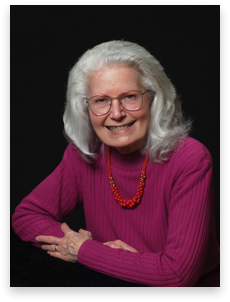 Expert Researcher
​Study of Near-Death Experiences                                                    
Comprehensive View on the State of the Art of Near-Death ExperiencesBrief Bio – Course InstructorP. M. H. Atwater, L.H.D. is one of the original researchers in the field of near-death studies, having begun her work in 1978 and completing 18 books on or related to the phenomenon.  Some of her findings have been validated in clinical studies and mentioned in Lancet Medical Journal (12-15-01).  Her The Big Book of Near-Death Experiences was featured in the online version of Newsweek Magazine; Near-Death Experiences:  The Rest of the Story challenges the field.  Her recent The Forever Angels:  Near-Death Experiences in Childhood and Their Lifelong Impact, focus on NDEs of the newly born, babies, toddlers and kids up to five years and gives us an entirely new view of the near-death experience.  As an outgrowth of that book, she created The Animal Lights Series, six children’s books about animal babies that help parents play with their kids to see if they have memories of birth/womb like the animal babies do.  Available only on Amazon.  Her Children of the Fifth World examines how humans is evolving; looks at esoteric wisdoms/predictions/the “new kids.” 

The Rest of The Story is her most complete and controversial book yet. She has won many awards, appeared on numerous TV shows, and spoken around the world – always inviting people to look past appearances for the truth that underlies what we think we know.CAM NDE Research 3 credits Sign up for Graduate Credit or CEU’s CertificateCourse Facilitator: Dr. Mary Jo Bulbrook, BSN, MEd, EdD, RN, CEMP/S/I, HTCP, ICF                            Dean, Institute of CAM Studies, mj.bulbrook.au@gmail.com / 1.919.923.2409                                                                                                                     Responsible for the educational requirements - assignments in affiliation with the Institute for CAM Studies, Akamai University. Dr. Bulbrook was the Educational Director of Hospice of Salt Lake City, Utah from 1976 – 1980. She has over 40 years practice, teaching nursing and energy therapies worldwide – throughout USA, Canada, Australia, New Zealand, Peru, South Africa, Chile. Dr. Bulbrook is an expert practitioner, educator and family therapist, psychotherapist and has worked with this phenomenon throughout her academic career in collaboration with indigenous healers in many countries.Course DescriptionThis weekend intensive is designed to provide a comprehensive view on the State of the Art of Near-Death Experiences from one of the world renown experts in the field. This two- and half-day healing intensive will provide you with a direct exposure to the firsthand accounts from her cutting-edge research that has spanned decades of direct contact with experiencers to confirm their original experiences in their own words. She has over 4000 accounts with 397 interviews with adults who have NDE’s as children. The provides new insights to the phenomena with a hint of the intense need to provide aftereffects support and help to this population and their families.Objectives:Experience the truth of the NDE in the words of those who lived it.Those who have come back from Near-Death Experience what do they say about a belief in God.Explore the “missionary” posture of those who come back and implications of that posture.Descriptions of children’s experiences and how they differ from adult experiences.Examine the range of aftereffects of NDE including positive and items of concern.Identify your inner experience that is triggered from participating in this work.Explore ways to rebuild after NDE.Course OutlineReturn from NDEImpact on the self – body, emotion, mind and spirit including energetic imprintingRelationship challengesFeedback from others regarding sharing one’s experienceChanges within and withoutAftereffects needing attentionsResources for support, help and healingTraining ModulesPart 1: Dying to Know You: Proof of God in the Near-Death Experience   2 contact hoursThis, the “people’s book,” gets right to the core, the very heart of the world’s longing for truth.  Consisting of over 4,000 adult and child experiencers of near-death states - summaries of their words, their truth, their wisdom – this power-point delivery features 40 drawings from experiencers in 6 countries.  At the bottom of each drawing is the experiencer’s name, age when they experienced the phenomenon, and cause of “death.”  Commentary.  Q & A Part 2: The Big Book of Near-Death Experiences & Near-Death Experiences: The Rest of the Story 3 contact hoursThere has been a major shift in the field of near-death studies.  Because of large clinical prospective studies done in several countries, and an abundance of articles in peer-reviewed journals, the phenomenon is now the number one choice of scientists worldwide to study consciousness itself.  This work is ongoing, as is the AWARE Project (Awareness During Resuscitation) covering 25 medical centers and over 1,500 patients over a three-year period (headed by cardiologist Sam Parnia).  Today’s discoveries challenge what we think we know about brain development, our faculties, out-of-body experiences, the afterlife, the importance of prayer and spirituality.  This talk focuses on that shift, the “religion” of the resuscitated, and the “Moody-miracle.”  Atwater’s findings about four types of NDEs, and the physiological and psychological pattern of aftereffects will be covered.  Discussions, Q & A expected.Part 3: The Forever Angels: Near-Death Experience in Childhood and Their Lifelong Impact 4 contact hoursFor the first time ever, we now have in-depth research on near-death experiences of the newly born, babies, toddlers, and children up to 5 years of age.  A double study, includes findings from the 80s and 90s with kindergarten up to young adults looking forward in life, plus work done in the last 3 to 4 years with those now in their mature years (50s up to 80s) who could validate having had an NDE between birth and age five, looking backward over their life.  This gives us the full span of aftereffects.  All aspects of life are explored here – family and sibling issues, school, dating, health and education, employment, marriage, divorce, sex, alcohol/drug abuse, raising children of their own, grandparenthood.  Explored is how this age group for the most part never had a “before,” no ability to compare before/after.  The average adult takes 7 to 10 years to integrate their experience; the average child takes 20 to 40 years.  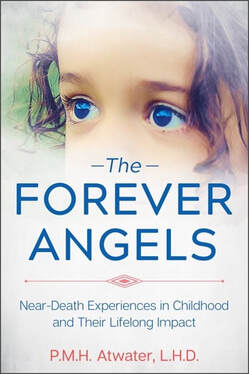 Many develop synesthesia (multiple or blended sensing), are abstracting by the first grade, and exhibit higher intelligence than most.  Since the phenomenon “hits” most of them while the basic “flooring” is being laid in the brain for the brain/mind, levels of consciousness, nervous system, digestive system, and skin sensitivity, the need for medical/scientific study is clear.  Only 90% bond with parents, 74% become successful in life, while same percentage deal with suicide ideation; aftereffects increase with time, including the desire to “return home.”  Discussion and Q & A.Part 4: We Live Forever: The Real Truth About Death and the As You Die Video 1.5 contact hoursEmpathic experiences, where you “travel” in consciousness with the dying, can be setup or staged in advance.  Instructions for this are in The Big Book of Near-Death Experiences.  Also in the same book are conditions found to exist before an NDE that seem almost causal as to who would have such an experience and who would not.  Two extreme cases, one in Africa the other in China, challenge how we think about NDEs, as well as the unusual pattern of episodes every 7 years in the life of Walter Russell until he reached full enlightenment at age 49.  Discussed is the pattern found of heaven/hell episodes, border lands, greeters on the Other Side, spirit beings, otherworldly realities.  The story of the young man dying of AIDS and the “birth” of the As You Die Video.  Discussions and Q & A.Part 5: I Died Three Times in 1977; The Complete Story, Future Memory, A Manual for Developing Humans; The Animal Lights Series 2 hoursAdvice about abortions and the will of the soul.  Your death, my death, and what made a huge difference for me:  pulling myself out of allopathic care and committing to more natural healing methods such as naturopathy, osteopathy, energy healing.  The AH breath, especially for the dying.  Learning about “Holy Spirit” and what that phrase really means.  Viewing life very differently:  a little about my childhood, adventures in five and dime stores, policework, marrying a crop duster pilot, and what I learned about the Nearing Death Awareness pattern that the fits everywhere.  New references:  NDE (near-death experience), NDA (nearing death awareness), ADC (after-death communications), STE (spiritually transforming experiences), PBE (pre-birth experience).  The aliveness of life.  Discussions and Q & A.Assignments (Responsibility of Course Facilitator – Dr. MJ Bulbrook)Participate in the healing intensive or an online version of the materials. Part A - Answer the following questions:Experience the truth of the NDE in the words of those who lived it.Those who have come back from Near-Death Experience what do they say about a belief in God.Explore the “missionary” posture of those who come back and implications of that posture.Descriptions of children’s experiences and how they differ from adult experiences.Examine the range of aftereffects of NDE including positive and items of concern.Identify your inner experience that is triggered from participating in this work.Explore ways to rebuild after NDE.Part B – Read the 7 books shared in this experience and three videos attached below.Atwater, P.M.H, The Forever Angels: Near-Death Experiences in Childhood and Their Lifelong Impact. Bear and Company, 2019.Atwater, P.M.H., A Manual for Developing Humans, NY: Rainbow Ridge Books, 2017. Atwater, P.M.H., Children of the Fifth World: A Guide to the Coming Changes in Human Consciousness, VT: Bear & Company, 2012.Atwater, P.M.H. Dying to Know You: Proof of God in the Near-Death Experience   Atwater, P.M.H., The Big Book of Near-Death Experiences & Near-Death Experiences: The Rest of the StoryAtwater, P.M.H., We Live Forever: The Real Truth About DeathAtwater. P.M.H., I Died Three Times in 1977; The Complete Story,Part C – Design a project as the result of this intensive work with PMH. Could be an artistic creation of what you learned; a PowerPoint presentation made to share with others what you learned to a particular audience, write a 10 to 15-page essay on the experience.  Approval of the instructor – Dr. Bulbrook is required.Resources
Sign up for PMH's eNewsletter by clicking here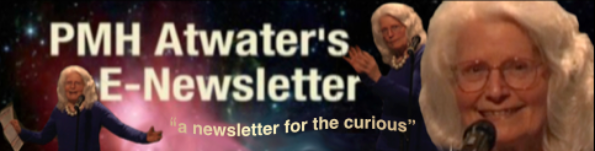 U Tube Video’s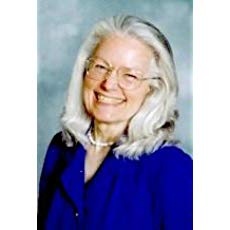 https://www.youtube.com/watch?v=PBL8EcBI17ohttps://youtu.be/fcsQyo7xxC8 https://youtu.be/v1mD10-CN34 Live recording with PMH with ISGO: Oct. 29, Nov. 19, Dec. 17th, 2019Visit IANDS to attend or purchase the recording https://iands.org/Up Coming 2020: IANDS CT online with PMJ 2nd Monday from 7:30 to 8:30 pm Eastern time zone. Contact IANDS CT to attend online or in person.Books & Video’s by PMH Atwater. Go to her website for more information.https://www.amazon.com/P.-M.-H.-Atwater/e/B001H6IZY4%3Fref=dbs_a_mng_rwt_scns_share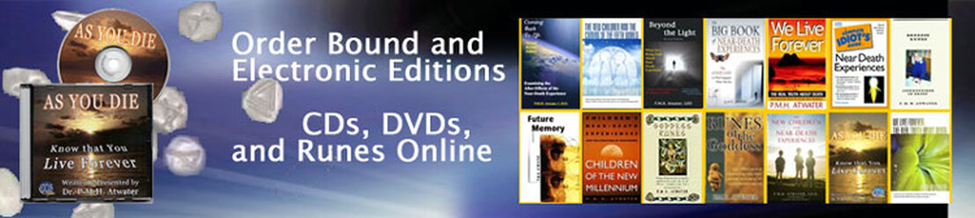 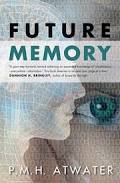 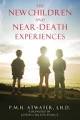 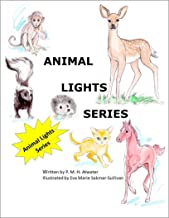 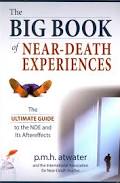 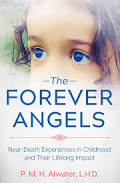 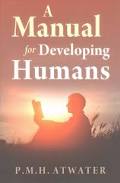 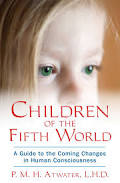 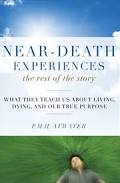 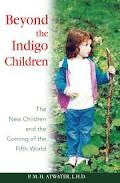 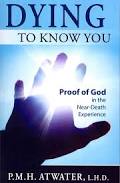 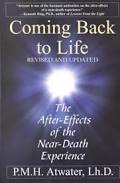 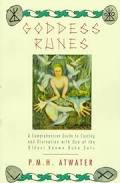 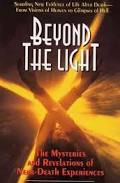 